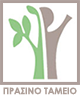 Χρηματοδοτικό πρόγραμμα «ΦΥΣΙΚΟ ΠΕΡΙΒΑΛΛΟΝ & ΚΑΙΝΟΤΟΜΕΣ ΔΡΑΣΕΙΣ 2023»Άξονας Προτεραιότητας 2 «Δράσεις Διατήρησης της Βιοποικιλότητας - Καινοτόμες δράσεις – Έξυπνες Πόλεις - Λοιπές δράσεις»Τίτλος ΈργουΑναφορά   ΈργουΓια τις δράσεις του έργου από   έως Ημερομηνία Αναφοράς<>Στοιχεία έργουΣτοιχεία ΔικαιούχουΠροτεινόμενη δομήΣε συνέχεια της προόδου/ολοκλήρωσης του έργου που υλοποιήσατε με χρηματοδότηση από το Πράσινο Ταμείο, παρακαλούμε όπως περιγράψετε τα ακόλουθα στοιχεία που αφορούν στη διαδικασία υλοποίησης.Περιγραφή δράσεων που υλοποιήθηκαν.Παρακαλούμε αναφέρετε τι και πώς υλοποιήθηκε με βάση την απόφαση ένταξης του έργου.Αποκλίσεις φυσικού αντικειμένου του έργου.Παρακαλούμε περιγράψτε τις όποιες διαφορές προέκυψαν στην υλοποίηση του φυσικού αντικειμένου του έργου, σε σχέση με το αρχικό αίτημα που κατατέθηκε στο Πράσινο Ταμείο και την απόφαση ένταξης του έργου.Αποκλίσεις από το αρχικό χρονοδιάγραμμα του έργου.Παρακαλούμε περιγράψτε τις διαφοροποιήσεις που προέκυψαν από τον αρχικό χρονοπρογραμματισμό του έργου π.χ. καθυστερήσεις, και αναφέρετε τις αιτίες και τον τρόπο αντιμετώπισης.Παρακολούθηση έργουΠαρακαλούμε περιγράψτε τις διαδικασίες παρακολούθησης έργου που τηρήσατε, αναφέροντας και τα στοιχεία (ημερομηνίες, αρ. πρωτ. κλπ) των ενδιάμεσων εκθέσεων (εάν υπήρχαν) που εστάλησαν στο Πράσινο Ταμείο.Παραδοτέα έργουΠαρακαλούμε αριθμήστε και περιγράψτε συνοπτικά τα παραδοτέα του έργου, παρέχοντας και συμπληρωματικά αποδεικτικά στοιχεία όπως π.χ. πρακτικά παρακολού παραλαβής, φωτογραφικό υλικό όπου αποτυπώνονται και οι όροι δημοσιότητας του έργου, έντυπο υλικό δημοσιότητας κλπ.Τοποθεσία δράσεων:Ημερομηνία έναρξης έργου:Προγραμματισμένη ημερομηνία λήξης:Αναθεωρημένη ημερομηνία λήξης:<><><>Συνολικός προϋπολογισμός:Αιτούμενο ποσό:Υπολειπόμενο ποσό:€ €€Ονομασία Φορέα:Άτομο επικοινωνίας:Ταχυδρομική δ/νση: , , Τηλέφωνο:E-mail: